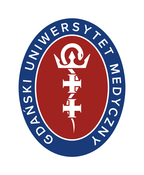 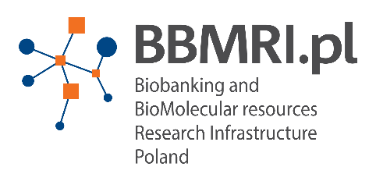 Załącznik nr 3 do SIWZ  Formularz cenowyPrzystępując do prowadzonego Gdański Uniwersytet Medyczny postępowania o udzielenie zamówienia w celu zawarcia umowy ramowej na wykonywanie prac informatycznych w ramach projektu „Utworzenie sieci biobanków w Polsce w obrębie Infrastruktury Badawczej Biobanków                        i Zasobów Biomolekularnych” BBMRI-ERIC- nr postępowania ZP/83/2020        oferuję wykonanie przedmiotu zamówienia przy zastosowaniu cen jednostkowych :Łączna cena oferty będzie służyć tylko do porównania ofert.Ceny powinny być wyrażone w złotych polskich, zaokrąglone do dwóch miejsc po przecinku zgodnie zasadami rachunkowymi.........................................(miejscowość, data)L.p.FunkcjaStawka godzinowajednej osoby netto [PLN]Stawka godzinowa                 jednej osoby brutto [PLN]1Architekt rozwiązań2Analityk systemowy3Programista 4Specjalista ds. testów5Ekspert ds. bezpieczeństwaŁączna cena oferty (suma stawek brutto) Łączna cena oferty (suma stawek brutto) Łączna cena oferty (suma stawek brutto) 